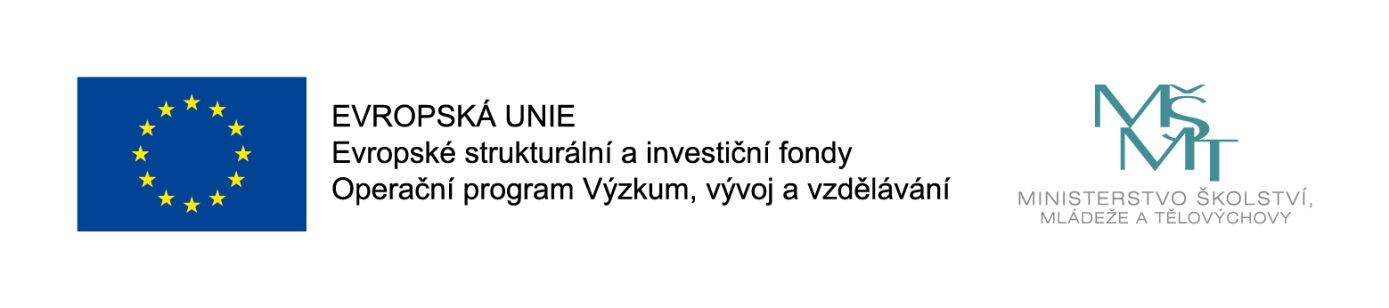  CO DOVEDOU NAŠE RUCENaše školka realizuje projekt s názvem Co dovedou naše ruce, registrační číslo: CZ.02.3.X/0.0/0.0/20_080/0017241, podpořený z výzvy MŠMT Podpora škol formou projektů zjednodušeného vykazování – Šablony III. Projekt je zaměřen na: personální podporu MŠ – školní asistentrealizaci projektových dnů ve školeodborně zaměřená tematická setkávání s rodiči dětí v MŠDoba realizace projektu: 1. 9. 2020 - 31. 8. 2022Hlavními cíli projektu jsou sociální integrace dětí včetně začleňování romských dětí do vzdělávání a zvýšení kvality vzdělávání a odborné přípravy včetně posílení jejich relevance pro trh práce.Tento projekt je spolufinancován EU.